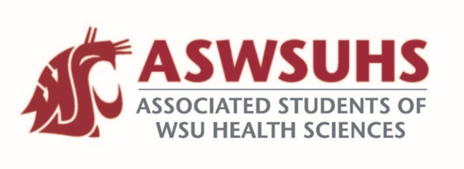 ASWSUHS Senate MeetingThursday, October 29th, 6-7 PM“Our ASWSUHS Senate aims to promote a culture of inclusion, engagement, and collaboration across all programs. We intend to advocate on behalf of the students and their needs and to accomplish this objective through visibility and open communication.”Meeting was call to order at 6:02 PM by Vice President Hovrud.Attendance was taken by Favorite part about Fall/Halloween. 11 senators were present, and quorum was metMinutes of the previous meeting were then approved 11-0.Old BusinessSuture Clinic: WSU Students for Community Health/Internal Medicine Interest Group/General Surgery Interest Group/Family Medicine Interest Group Nov 30th from 5-6pm.Currently OR shadowing is extremely if not completely unavailable, this event can be an opportunity for those students who are missing out, to learn these skills by faculty.Free to attend and interprofessional but targeted for medical students Budgeting 5 nursing kits and 2 kits for each other program No prior background knowledge neededAttendees will receive one suture kit and will have to return it following the event. We will need a no contact pickup or may have students keep them until the next suture clinic or a further date when Currently discussing how to get the kits out to students or how to ship them.Will be off campus.Motion passes unanimously 11-0.New BusinessDyspnea on Exertion Virtual 5k: Military Medicine Interest GroupGoal of 100 participants. 87 singed upOpen to Faculty, Staff and Students of WSUHSLink to sign up is open until after the eventNovember 15thHow to get a shirtFinishing photo of yourself preferably with Coug gear.Favorite motivational quote or what you’re thankful forQuotes will be used for a design and sent out to participants.Motion passes unanimously 11-0.Closing RemarksIf any event needs assistance with advertising their event, please let us know and we can help!Meet and Greet PrizesPlease respond to Nidhi’s emailBefore concluding the meeting, questions and concerns were addressed. Having no further business, the meeting was then adjourned at 6:53 PM.